Czwartek 15.04.2021 j. angielskiHello cowgirls! Hello cowboys! Dziś Jack przygotował dla Was kartę pracy z obrazkami przedstawiającymi naszych bohaterów, którzy chcą przebrać się w stroje kowbojskie. 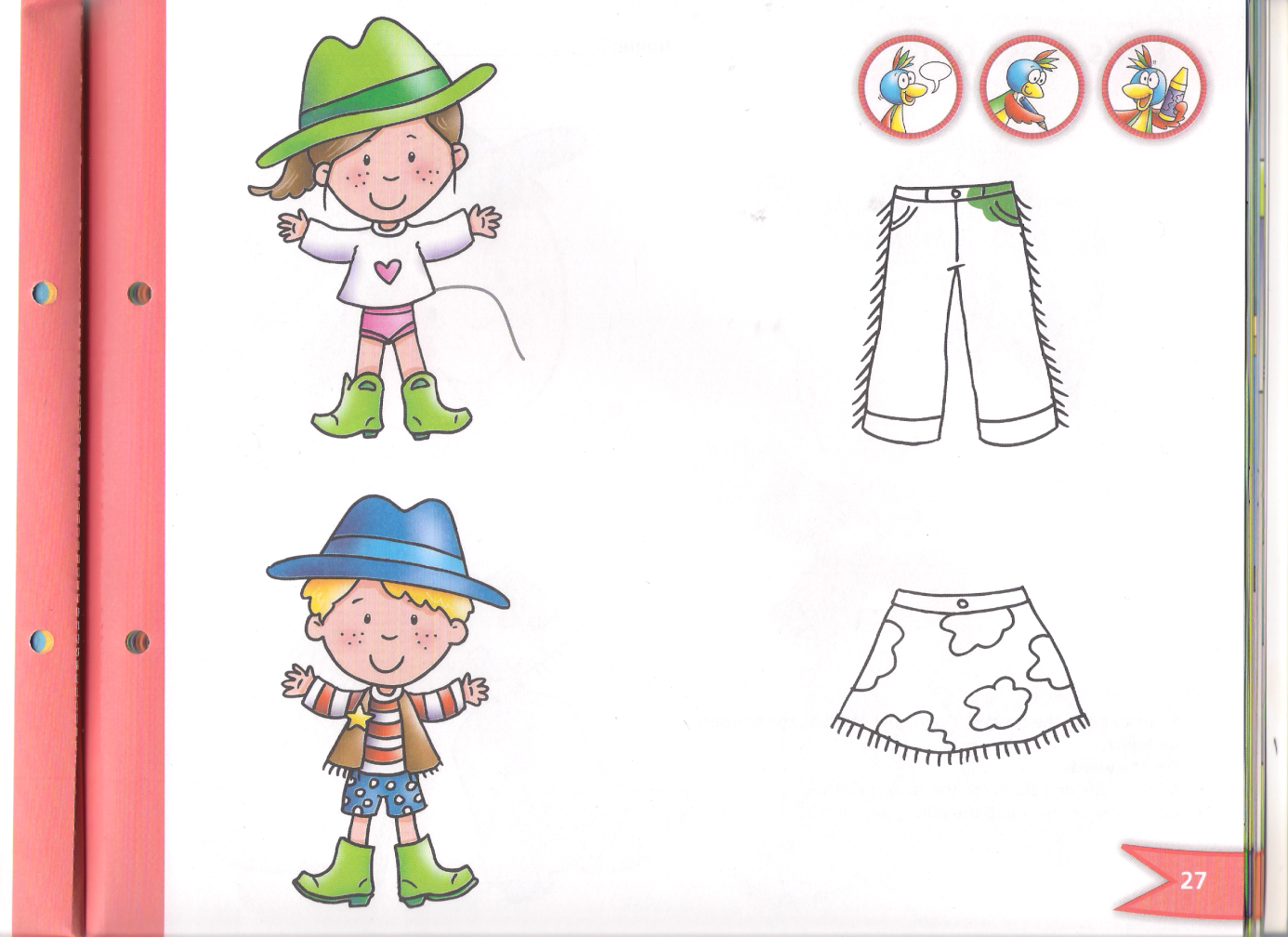 Zachęcamy do wydrukowania karty pracy i wykonania następujących zadań:Powiedzcie rodzicom, kogo widać na obrazku (Katie the cowgirl and Danny the cowboy). Przypomnijcie sobie, jaki okrzyk wydają kowboje      i kowbojki (Yee, ha! ) Opowiedzcie rodzicom po angielsku, jakie ubrania Katie i Danny mają na sobie (hat and boots), a czego zapomnieli założyć (trousers and skirt). Połączcie kredką lub ołówkiem bohaterów z właściwymi ubrankami (Danny-spodnie, Katie-spódnica)Pokolorujcie spodenki i spódniczkę na zielono. Przypomnijcie sobie, jak nazywamy kolor zielony po angielsku (green).Ściągawka ze słówkami dla rodziców:hat- kapeluszboots-butytrousers- spodnieskirt- spódnicacowboy- kowbojcowgirl-kowbojkaPozdrawiamy! Jack & Pani Ania